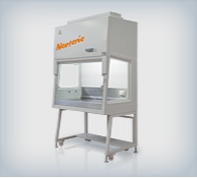 БОКСЫ БИОЛОГИЧЕСКОЙ (МИКРОБИОЛОГИЧЕСКОЙ) БЕЗОПАСНОСТИЛАМИНАРНЫЕ УКРЫТИЯПЦР-БОКСЫВЫТЯЖНЫЕ ШКАФЫШКАФЫ ДЛЯ СТЕРИЛЬНОГО ХРАНЕНИЯЛАМИНАРНЫЕ БОКСЫ ДЛЯ ПРОМЫШЛЕННОСТИРАБОЧИЕ СТАНЦИИ ДЛЯ ЭКОИЗОЛЯТОРЫ (ПЕРЧАТОЧНЫЕ БОКСЫ)ИСПАРИТЕЛЬ ФОРМАЛИНАДОПОЛНИТЕЛЬНЫЕ ОПЦИИ И ЗАПАСНЫЕ ЭЛЕМЕНТЫРАЗРЕШИТЕЛЬНЫЕ ДОКУМЕНТЫКАТАЛОГИФОТО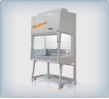 ЗАЩИТА ОКРУЖАЮЩЕЙ СРЕДЫ, ОПЕРАТОРА И ПРОДУКТА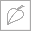 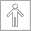 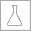 Боксы биологической (микробиологической) безопасностиБоксы абактериальной воздушной среды для защиты оператора при работе с патогенными агентами и микроорганизмами, передающимися воздушно-капельным путем.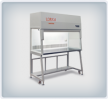 ЗАЩИТА ПРОДУКТАЛаминарные укрытияПредназначены для создания беспылевой абактериальной воздушной среды. Применяются при оснащении отдельных рабочих мест медицинских, фармацевтических и других учреждений с высокими требованиями к чистоте воздуха рабочей зоны.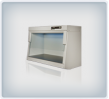 ЗАЩИТА ПРОДУКТАПЦР-боксыБокс абактериальной воздушной среды для работы с ДНК-пробами при проведении ПЦР-диагностики.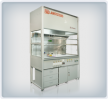 ЗАЩИТА ОПЕРАТОРАВытяжные шкафыПредназначены для защиты оператора  при использовании в лабораториях для работы с химически вредными веществами, с эффективным удалением их из рабочей зоны...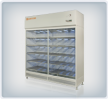 Шкафы для стерильного храненияШкафы предназначены для создания беспылевой абактериальной воздушной среды в рабочей камере при помощи сквозного нисходящего потока воздуха, очищенного НЕРА-фильтрами . Обеспечивают защиту  рабочих материалов от загрязнений окружающей среды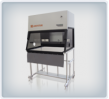 Ламинарные боксы для промышленностиВ современном производстве качество выпускаемой продукции в значительной степени зависит от чистоты воздушной  среды в рабочей зоне.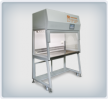 Рабочие станции для ЭКОРабочие станции (боксы) разработаны специально для лабораторий экстракорпорального оплодотворения (ЭКО). 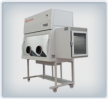 Изоляторы (Перчаточные боксы)Максимальная защита продукта от внешних загрязнений путем физической изоляции рабочей зоны и создания в ней чистой воздушной среды ...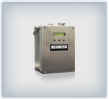 Испаритель формалинаДезинфекционная обработка боксов микробиологической безопасности парами формальдегида после работы с опасными для здоровья человека патогенными биологическими агентами и микроорганизмами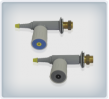 Дополнительные опции и запасные элементык боксам микробиологической безопасности, ламинарным укрытиям, шкафам вытяжным общего назначения, ПЦР-боксам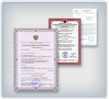 Разрешительные документыРегистрационные удостоверения, сертификаты соответствия.